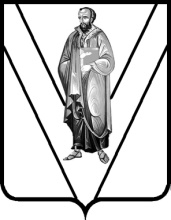 МУНИЦИПАЛЬНОЕ КАЗЁННОЕ ОБЩЕОБРАЗОВАТЕЛЬНОЕ УЧРЕЖДЕНИЕСРЕДНЯЯ ОБЩЕОБРАЗОВАТЕЛЬНАЯ ШКОЛА №17С.КРАСНОПАРТИЗАНСКОГОПРИКАЗОт______________                                                                                     №____с. КраснопартизанскоеО проведении тематической недели «Самбо в школе».На основании приказа управления образованием администрации муниципального образования Павловский район №736 от 29.08.2018г.,п р и к а з ы в а ю:        1. Заместителю директора по воспитательной работе Скворццовой О.В.:1.1.	Организовать проведение тематической недели «Самбо в школе» с    12.11.2018 года по 17.11,2018 года.1.2. Разработать приказ и план проведения тематической недели «Самбо в школе» до 25.10.2018 года. 1.3. Разместить на школьном сайте, информационных стендах информацию о неделе «Самбо в школе».1.4. Информацию о проведении мероприятий необходимо направить в управление образованием (в сканированном виде на эл. адрес до 20.11.2018 года.        2. Учителям МКОУ СОШ № 17: 2.1. Проводить мероприятия по направлениям: в рамках предметной области «физическая культура» (открытые уроки); внеурочной деятельности (творческие конкурсы и мероприятия, конкурсы знатоков, тематические викторины и интеллектуально-познавательные игры, посещение музеев, встречи со спортсменами, тренерами, показательные выступления, просмотр тематических фильмов); в системе дополнительного образования (открытые занятия). 2.2. Использовать для просмотра отечественные художественные фильмы: «Непобедимый», «Чистая победа», «Борцу не больно», «Путь».        3. Контроль за исполнением настоящего приказа оставляю за собой.Директор МКОУ СОШ № 17                                         Т.Н. ГуськоваС приказом ознакомлены: